Приложение № 10 към Заповед № РД-06-748/17.02.2021 г.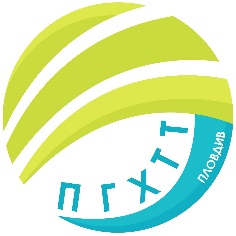 ПРОФЕСИОНАЛНА ГИМНАЗИЯ ПО ХРАНИТЕЛНИ ТЕХНОЛОГИИ И ТЕХНИКА – ГР. ПЛОВДИВгр. Пловдив 4003, бул. „Васил Априлов” № 156, Директор: 032/95-28-38, Секретар: 032/95-50-18, e- mail: pghtt_plov@pghtt.net, http://pghtt.net/Клас IX бГРАФИК ЗА КЛАСНИ И КОНТРОЛНИ РАБОТИII СРОК НА 2020/2021 УЧЕБНА ГОДИНАинж. Людмила Ганчева,директор на ПГ по хранителни технологии и техника – гр. ПловдивУчебен предметФевруариМартАприлМайЮниУчебен предметдата/часдата/часдата/часдата/часдата/часБългарски език и литература24.03.2021г.5 часKл. работа27.04.2021г.4 и 5 часАнглийски език15.02.2021г.4 час15.04.2021г.4 часKл. работа27.05.2021 г.6 и 7 часНемски език23.04.2021г.1 часKл. работа11.06.2021 г.1 и 2 часРуски език23.04.2021г.1 часKл. работа11.06.2021 г.1 и 2 часМатематикаKл. работа10.05.2021 г.6 час08.06.2021 г.3 часИнформационни технологии24.02.20214 часИстория и цивилизация22.02.20213 час07.06.2021 г.3 часГеография и икономика17.03.2021г.1 часФилософия11.05.2021г.2 часБиология и здравно образование10.03.2021г.6 часФизика и астрономия19.04.2021 г.2 часХимия и опазване на околната среда12.03.2021г.7 часМашинознаниеОснови на технологията на хранителните продукти22.03.20215 час